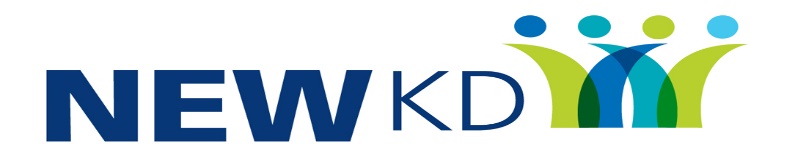 COMMUNITY EMPLOYMENT POSITIONSThese are developmental opportunities, no experience necessary. Accredited training will be provided to support your career.CES-2237735 Office Support Worker - Kerry Volunteer Centre - NEWKDDuties:To respond to requests for advice, support and information To proactively engage with and register Volunteers To enable community and voluntary groups to access the Garda Vetting Service.  To deliver presentations in relation to Kerry Volunteer Centre and represent the centre at events To work closely with the KVC team to enhance the services of the centre and meet the targets set out in work plans CES-2238153 Ware House Worker- Vincent Distribution Centre – NEWKDDuties:Moving boxes & bulky items Sorting Donations Keeping general area clean and tidy and safety hazard free Other duties as required CES-2237733 Maintenance Person John Mitchel’s GAADuties:field workcleaning dressing rooms sprayinggeneral maintenance duties as required  Some evening work involvedCES-2238155  Caretaker/ Cleaner Rahoonane Community CentreDuties:Painting, general external/internal repairs, garden and shrub maintenance, rubbish collection inside and outside the building, cleaning.Open up and lock up for groups using the centre during the week Cleaning of all offices and rooms when required Washing and vacuuming of floors when required Setting up rooms for meetings/groups Some manual handling eg. Maintaining water supply to the offices CES-2238157 Care taker position Arlington Lodge (Novas Initiatives) – NEWKDDuties:		CleaningTidyingWashing FloorsGeneral maintenance of premises as requiredPaintingCES-2238159 Horizons / Ardfert Christian Media Trust, Diocese of KerryProduction AssistantDuties: General administrationUpdating Diocese of Kerry websiteEditing recorded material for `Horizons’ radio programmePreparing voice-overs and interviewsRecording and editing programme segmentsResearching relevant topic linked to faith and spiritualityMaintaining recordsContributing ideas for `Horizons’ and the websiteOther duties as requiredCES-2238160  Accounting Assistant – NEWKDDuties:All aspects of keeping orderly financial recordsPreparing and updating spreadsheets (Excel)Photocopying, Filing & ScanningPerforming Manual AccountsComputerised AccountsLinking with full-time administrative workerOther duties as requiredCES-2238161 Administrative Assistant – NEWKDDuties:  Provide Admin Support to officers as requestedAssist with filing Course WorkWorkshopsInformation eventsActively assist with the organisation of Community Projects including Play eventsDemonstrate an understanding of the importance of confidentiality in the workplaceBasic IT Skills and ability to communicate essentialCES-2238165 Receptionist / Secretary NEWKDDuties to include: answering telephone taking messages logging and transferring calls meeting and greeting members of the public dealing with client queries typing photocopyinggeneral office duties as requiredKnowledge of Microsoft Office. Please send CV's to Pam Dillane, CE Supervisor, NEWKD,Aras an Phobail, Deans Lane, Tralee, Co. Kerry.  Email: pameladillane@newkd.ie   Please check your eligibility for Community Employment with the DEASP before applying for a position.Closing date for applications is the 25th of August 2022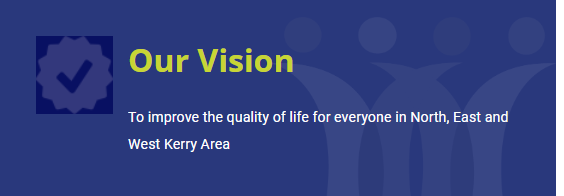 